       PRESSEINFORMATION 2022/23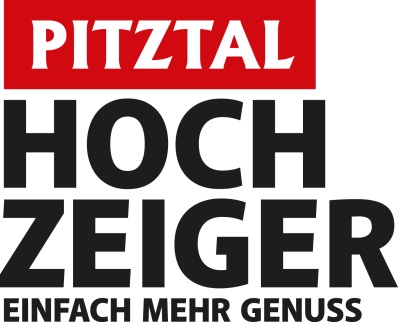 Sportfreunde Stiller rocken den HochzeigerFulminantes „Ski & Concert“ mit einer der erfolgreichsten deutschen Pop-Rockbands am 25. März 2023 am Hochzeiger im Pitztal.Am Samstag, 25. März 2023 ist es wieder so weit: Bei „Hochzeiger rockt“ heißt es vormittags im glitzernden Firnschnee Skifahren und nachmittags ganz entspannt abwechslungsreiche Musik vor der großen Openairbühne hören und das von niemand geringerem als den Sportfreunden Stiller.Konzertnachmittag startet ab 13:00 Uhr „Freunde sind wie Sterne“, heißt es. „Auch wenn man sie nicht immer sieht – sie sind ständig da.“ Mit der Band Sportfreunde Stiller verhält es sich genauso. Viele ihrer Songs sind Klassiker: „Applaus, Applaus!“, „Alles Roger!“ oder „Kompliment“ – man findet sie in zahlreichen Playlists der Streaming-Plattformen. Seit 1995 unterhält die deutsche Band generationenübergreifend ihr Publikum. Wenn es darum geht, mit Freunden eine gute Zeit zu haben, ist die Musik der Sportfreunde Stiller die beste Begleitung. Am 25.03.2023 werden die drei Jungs auf der großen Hochzeiger Openairbühne auf 2.000 Meter das Publikum mit altbekannten und neuen Songs unterhalten. Mit im Gepäck haben sie neben ihren Klassikern auch das neue Album "Jeder nur ein X“.Vor dem Konzert der Sportfreunde Stiller startet ab 13:00 Uhr die Ö3 Disco mit einem Warmup und auch im Anschluss an das 90minütige Konzert gibt es noch eine Aftershow-party mit Ö3 Disco.Der Eintritt zum Openair Konzert auf der Hochzeiger Mittelstation ist mit einem gültigen Skipass kostenlos. Alle Infos zum Programm, Ticketinfos, etc. gibt es auf www.hochzeiger.com